Муниципальное бюджетное дошкольное образовательное учреждение«Ярцевский детский сад № 3»Конспект мероприятия в разновозрастной группеВикторинаТема:  «Маша и Медведь»Подготовила: воспитатель Мерзлякова М.А.2020 гОбразовательные области: познавательное развитие, речевое развитие, социально-коммуникативное развитие, художественно – эстетическое развитие, физическое развитие.Группа (возраст): разновозрастная группа 2-6 летФорма мероприятия: викторинаТип мероприятия: интегрированноеФорма организации мероприятия: групповая Технология: игровая,  развивающая.Цель: Создание условий для формирования у детей интереса к интеллектуальной деятельности, желание играть в игры с математическим, логическим и художественным содержанием;Задачи:Образовательные Способствовать умению понимать поставленную задачу и выполнять её;Систематизировать знания детей о количественном счёте;Проявлять интерес к решению логических задач, отгадыванию загадок;РазвивающиеРазвивать память, мышление, речь. Развивать воображение и эмоциональный мир.Развитие художественно-эстетических способностей, мелкой моторики.Развивать интонационную выразительность речи.ВоспитывающиеВоспитывать любовь к сказке, книге.Воспитывать у детей чувство взаимопомощи, доброжелательное отношение к окружающим, желание помочь друг другу.Методы:Игровой, словесный, наглядный.Оборудование: ИКТ, дипломы, призы, фишка в виде картинок героев мультфильма, разрезные картинки.Сценарный план мероприятияПсихологический настройВоспитатель: - Дорогие ребята! Сегодня мы с вами проведем игру - викторину. Наша викторина – это не соперничество. Это – игра, повод, чтобы побыть вместе и интересно, с пользой провести время. Это праздник, праздник ума и смекалки, находчивости и сообразительности.Вам предстоят интересные испытания. И я уверена, что вы пройдете их достойно, с радостью и улыбкой.МотивацияВоспитатель: - День необычный у нас.Я искренне рада приветствовать васДля умной игры собралась детвораЕё начинать нам настала пора!Воспитатель: - Ребята, но я к вам пришла не одна, посмотрите кто это? - Маша и Медведь! Воспитатель: - Да! Но они очень расстроены, посмотрите на них, она плачут! Как вы думаете, что случилось? 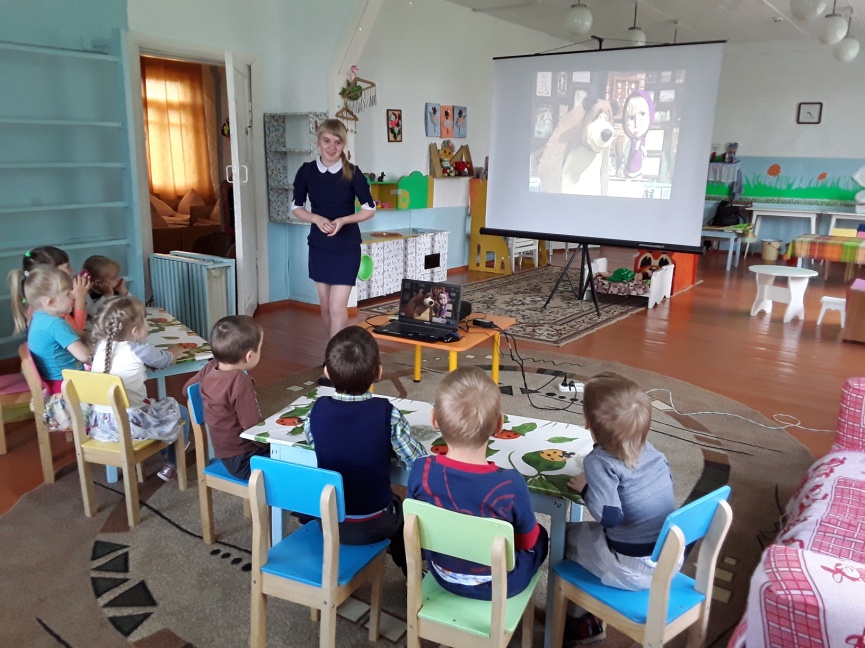 Дети! Маша и Медведь давно хотят посоперничать в интересную и увлекательную викторину! Но не знают с кем! Одним им играть уже надоело! Что же мы можем сделать? Как мы можем помочь им? Дети: - Пригласим поиграть с нами!Воспитатель: - Чудесно! Так и сделаем. Одна команда у нас будет Маша, а другая Медведь!  - Послушайте правила викторины.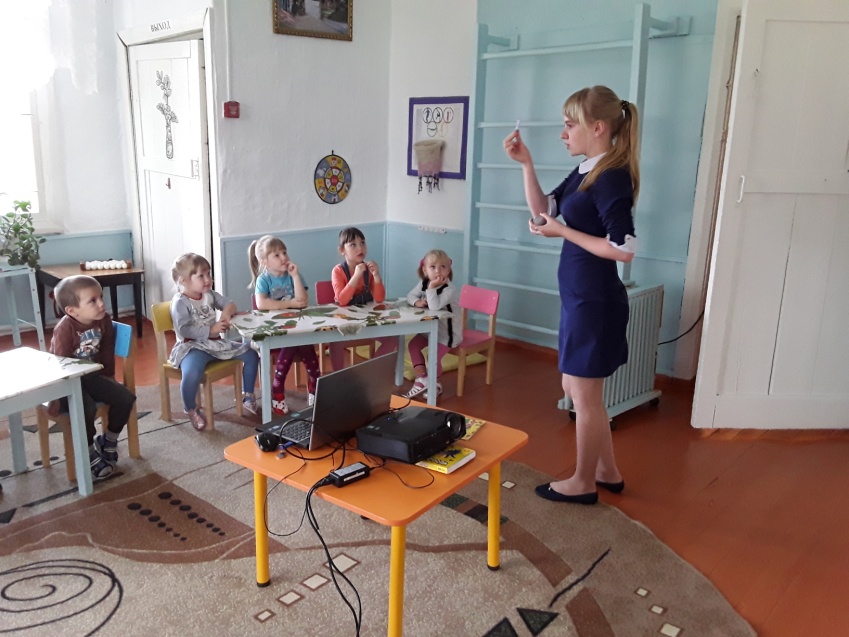 За каждый правильный ответ команде будет присваиваться картинка одного героя из этого замечательного мультфильма, если команда затрудняется с ответом, то право ответа переходит к другой команде. Всем понятно? Жеребьевка: капитаны обеих команд с помощью считалки определяют, кто начнет первым отвечать на вопросы.АктуализацияВоспитатель:- Начнём с разминки «Знаешь ли ты сказки?»Проверим, хорошо ли вы знаете сказки. Из каких сказок эти слова:- «Я от дедушки ушел.» («Колобок») (1 команда)- «Не садись на пенек.» («Маша и медведь») (2 команда)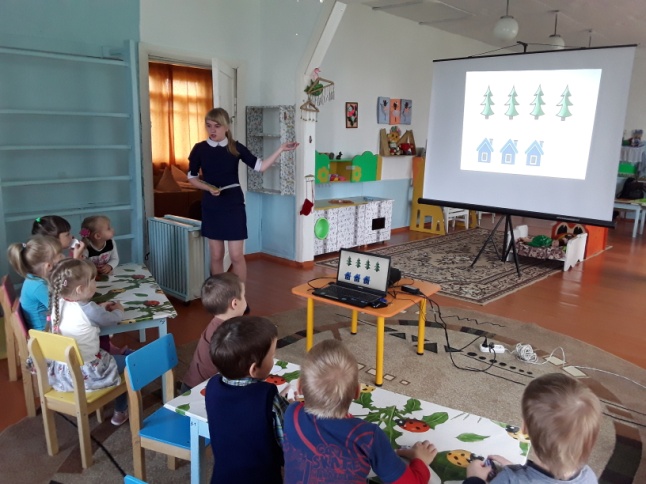 -«Несет меня лиса…» («Кот, петух и лиса») (1 команда)-«Внучка за бабку, бабка за дедку, дедка за…» («Репка») (2 команда)-«Бом! Бом! Бом! Бом! Пляшет муха с комаром» («Муха - Цокотуха») (1 команда)-«Когда кот получил от хозяина сапоги, он ловко надел их и пошел в лес» («Кот в сапогах») (2 команда)Действие 1Следующее задание «Подумай и скажи».- «Назовите геометрические фигуры, какие вы знаете» -«Посчитайте игрушки, изображенные на слайде»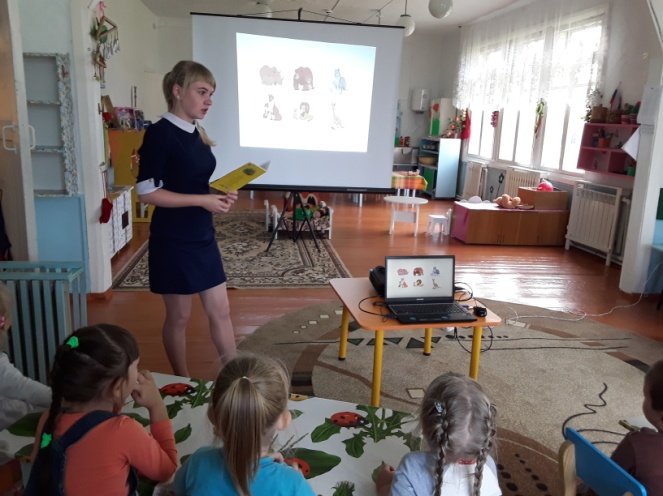 --«Чего больше, елочек или домиков (елочек) -«Что надо сделать, чтобы елочек и домиков стало поровну (Добавить домик или убрать елочку)-«Поднимите вверх правую руку и дотроньтесь ею до кончика носа»-«Топните левой ногой три раза»Динамическая паузаА сейчас разминка! (Музыкальная физминутка «Маша и медведь»)-Дети, Маша вас приглашает немного отдохнуть вместе с ней! Действие 2Садитесь на свои места, и так следующее задание «Назови одним словом», вам нужно назвать одним словом предметы, изображенные на слайде.- банан, вишня, яблоко - фрукты- лук, капуста, морковь – овощи- носки, брюки, свитер - одежда- сосна, береза, ель - деревья- медведь, лиса, волк – дикие животные - кастрюля, чайник, тарелка - посудаВоспитатель: - Кто любит отгадывать загадки? Так, вот следующее задание называется  «Отгадай загадку»- Сердитый недотрогаЖивет в глуши лесной.Иголок очень много,А нитки – ни одной. (Ежик)Все время стучит,Деревья долбит,Но их не калечит,А только лечит. (Дятел)С утра жужжу-Цветы бужу,Кружу - жу- жуИ мед вожу. (Пчела)Всю ночь летает,Мышей добывает.А станет светло,Спать ляжет в дупло. (Сова)(Упражнения на развитие чувств и эмоций детей, на развитие умения передавать эмоциональное состояние с помощью мимики и жеста)Воспитатель: - Дети, я приготовила для вас необычное задание, вам нужно представить что вы пробуете, тот предмет, который увидите на слайде. Готовы? • Сладкая конфета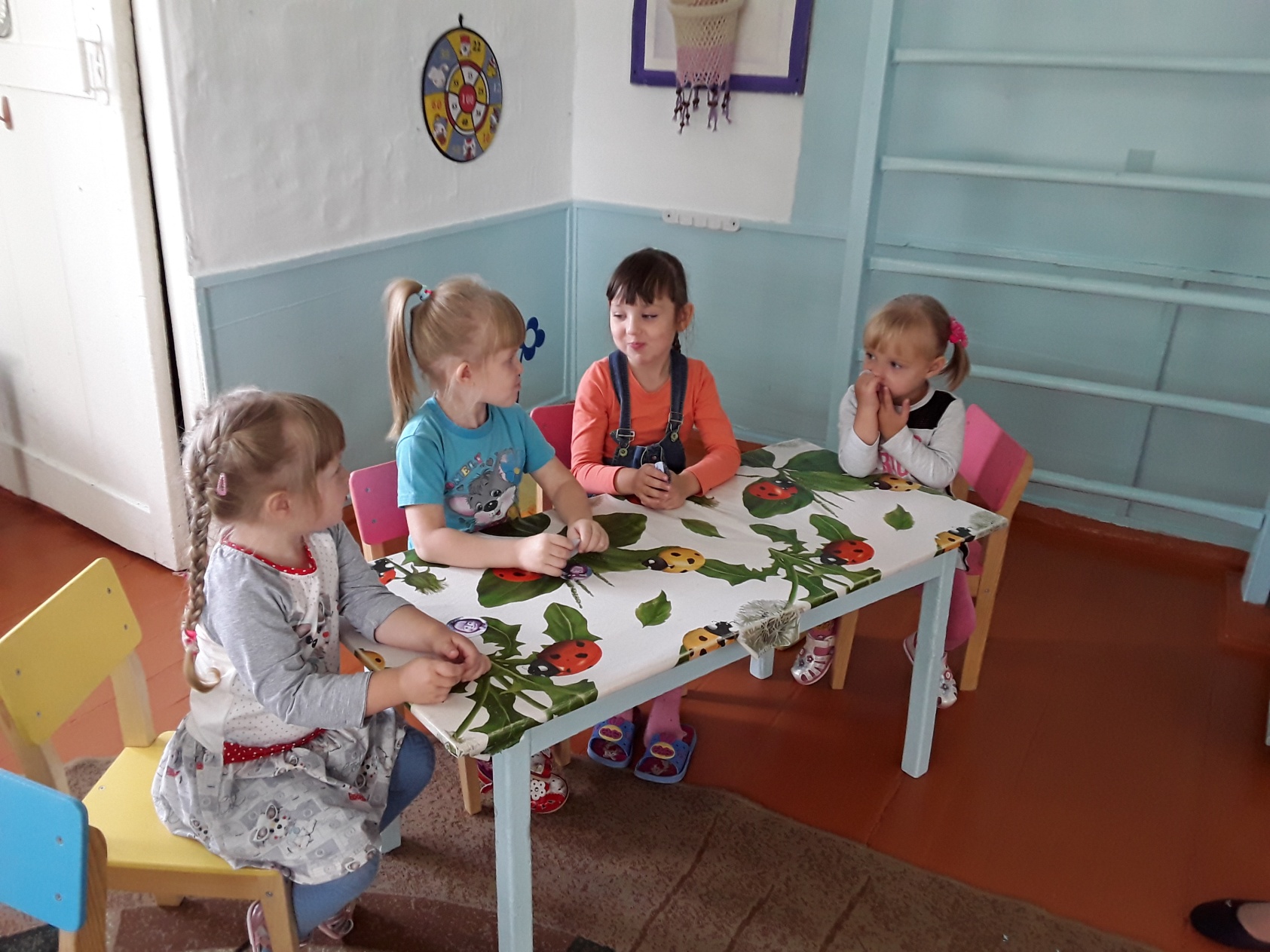 • Горькое лекарство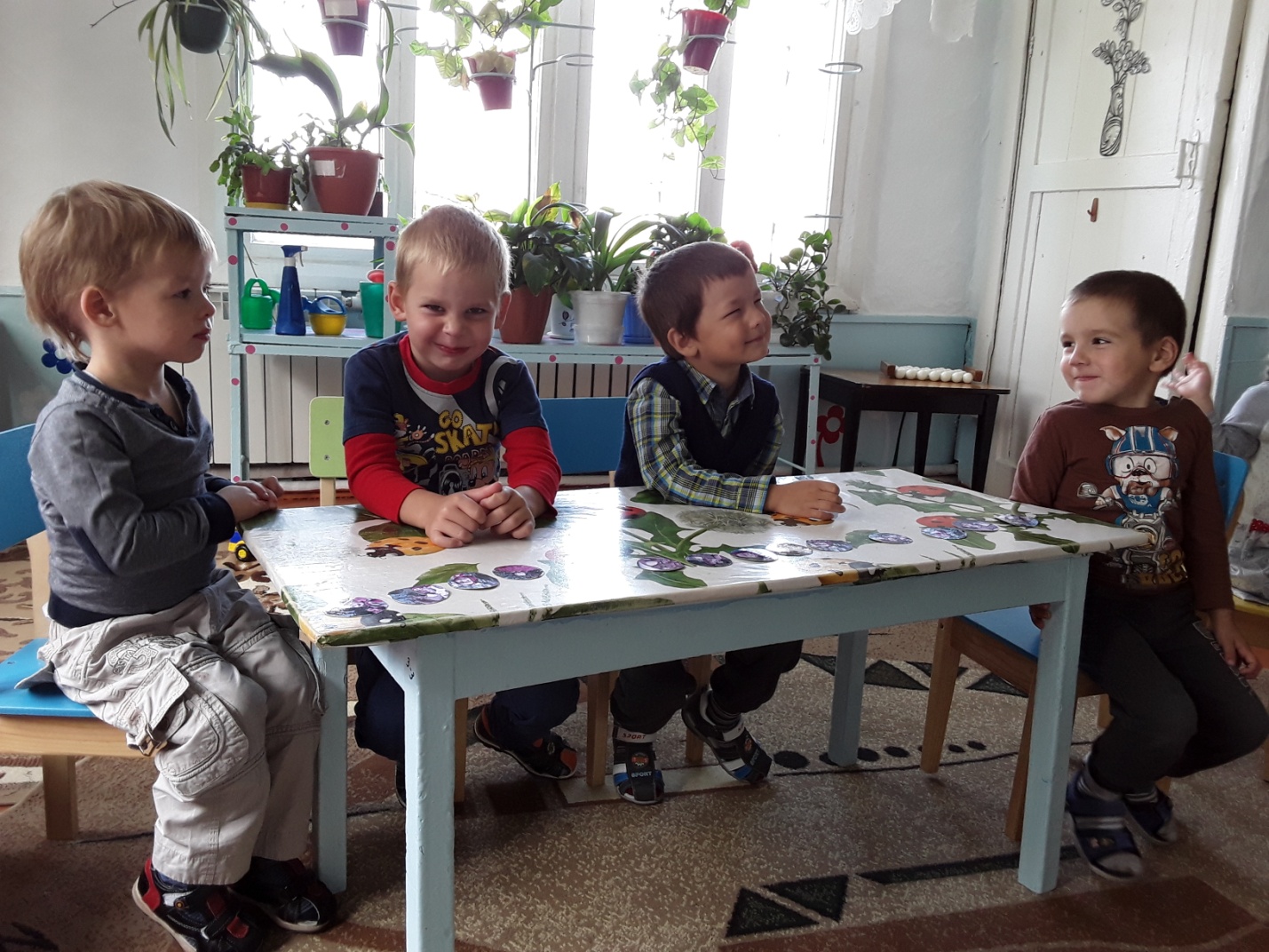 • Кислый лимон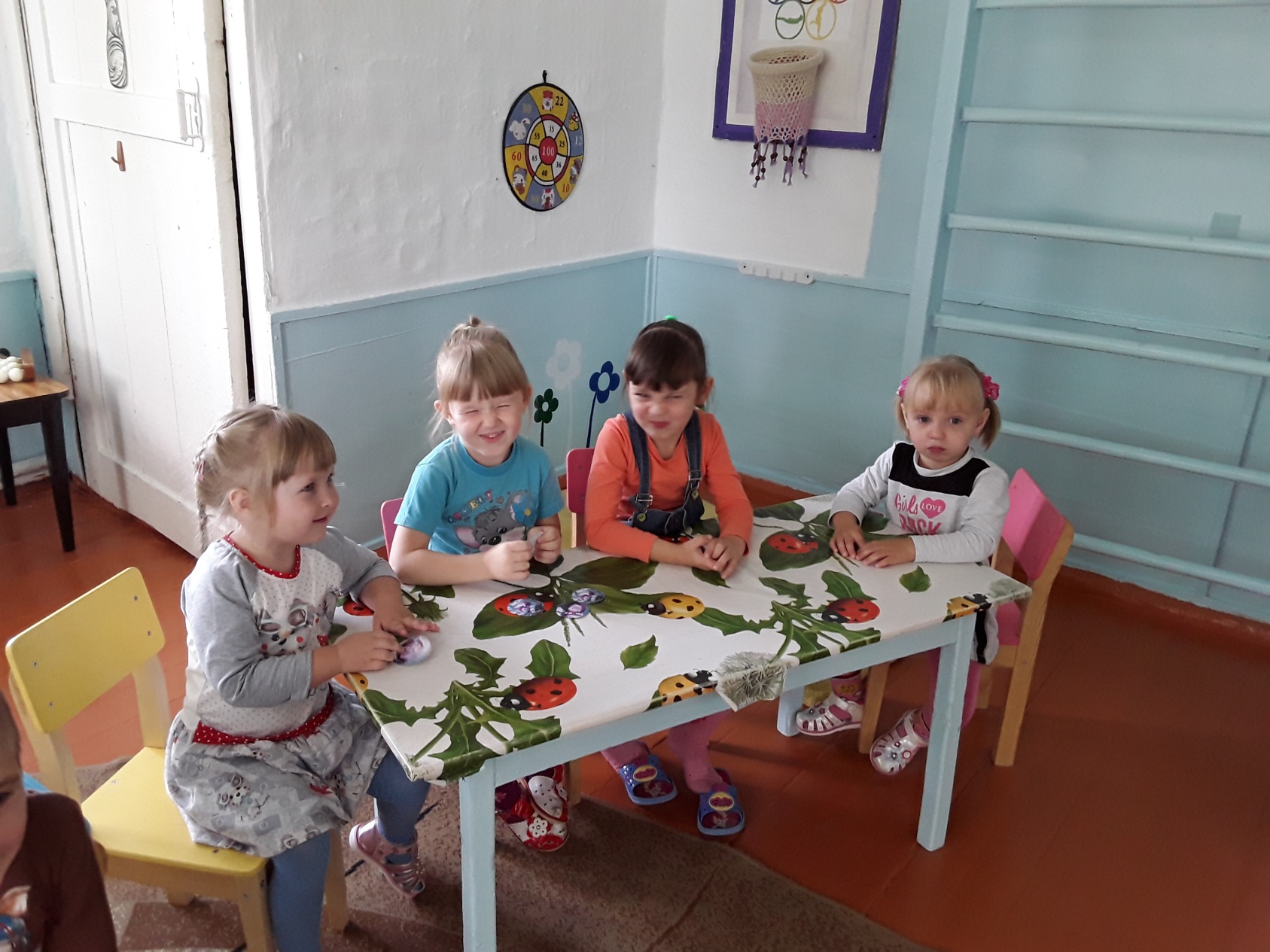 • Грязная игрушка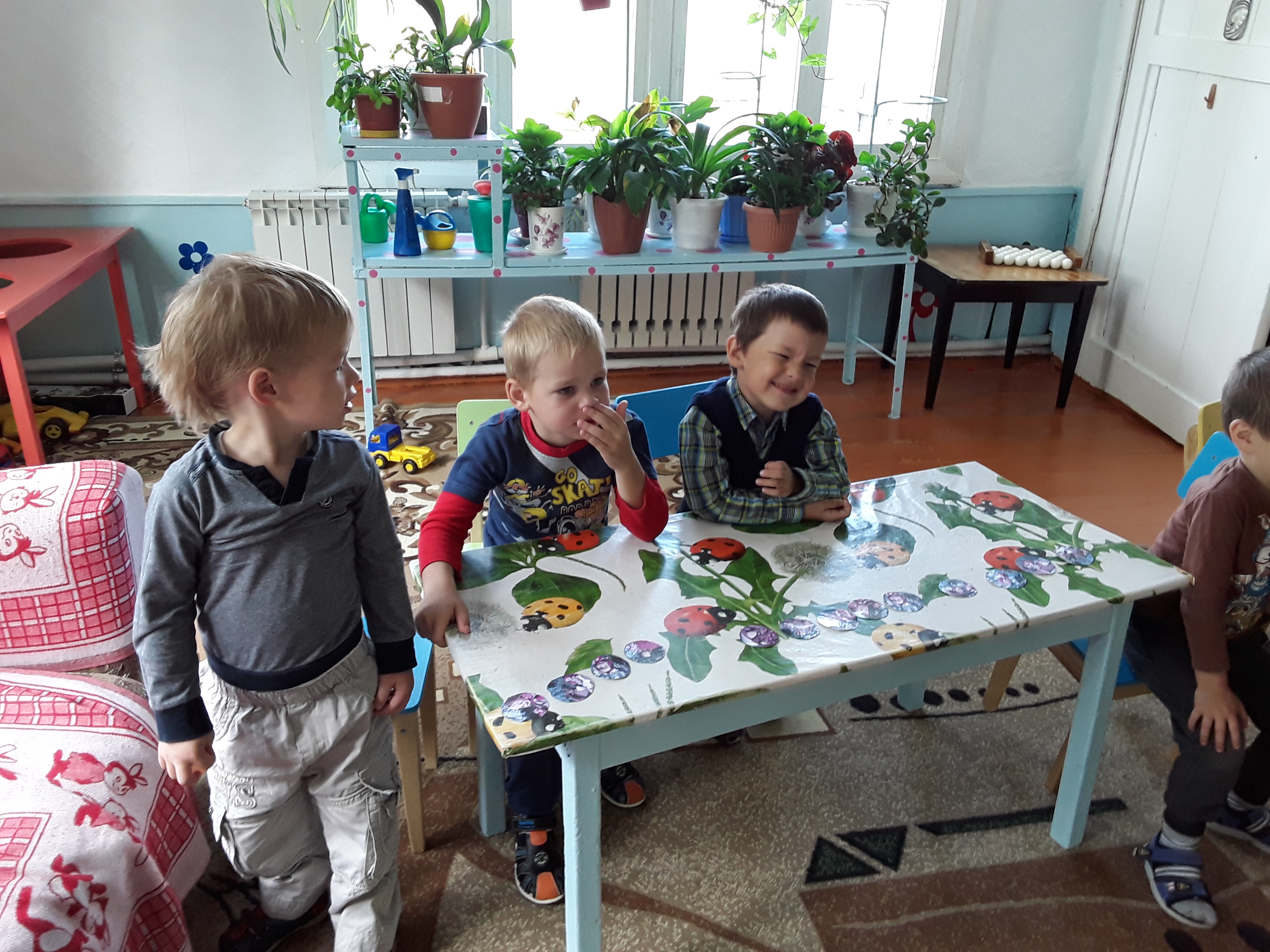 Воспитатель: - Ну что ж, последнее задание «Собери картинку», и мы узнаем победителей! Посмотрите, перед вами пазлы наших героев, вам необходимо сложить их, чья команда быстрее это сделает, тот и выиграет в этом задании. (обеим командам предлагаются разрезные картинки)У команды Маши картинка Маши из мультфильма, у команды Медведя, картинка Медведя. 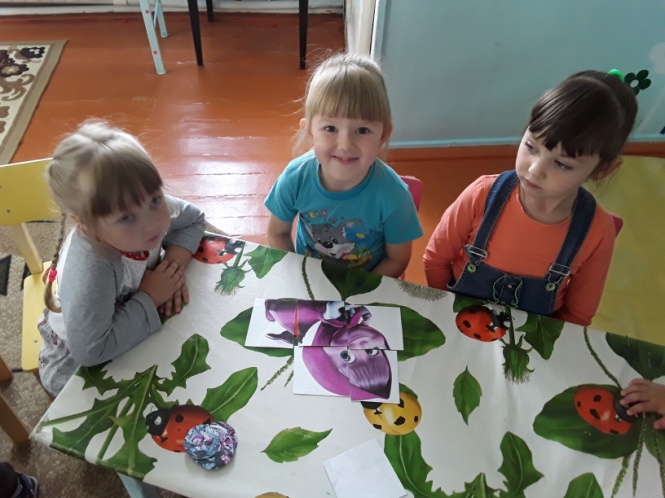 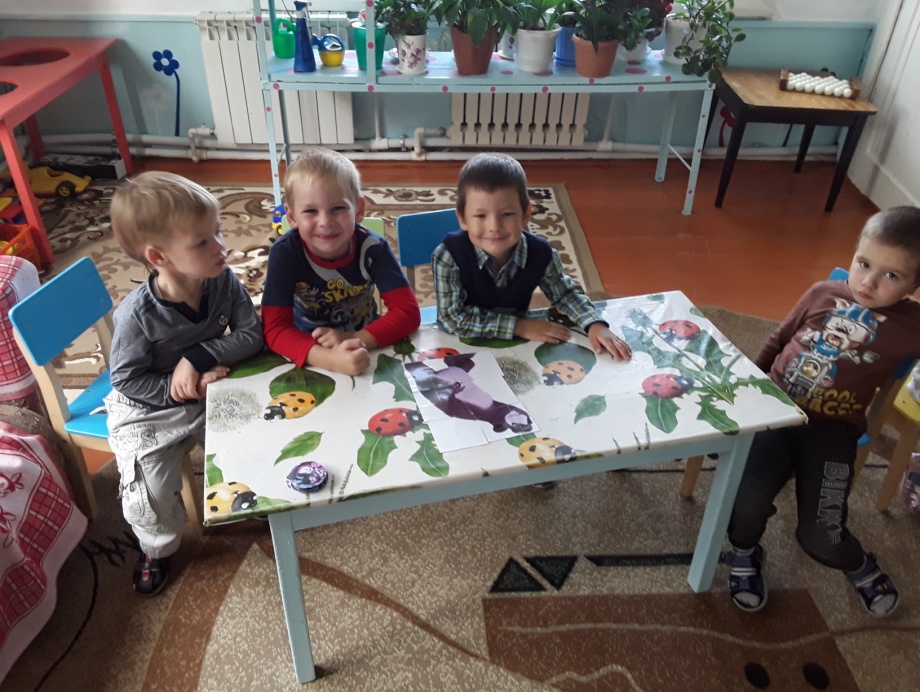 Достижение результатаКаждый ребенок участвовал в викторине. По окончании викторины воспитатель подсчитывает баллы и определяет победителей. Дети получают дипломы и сладкие призы.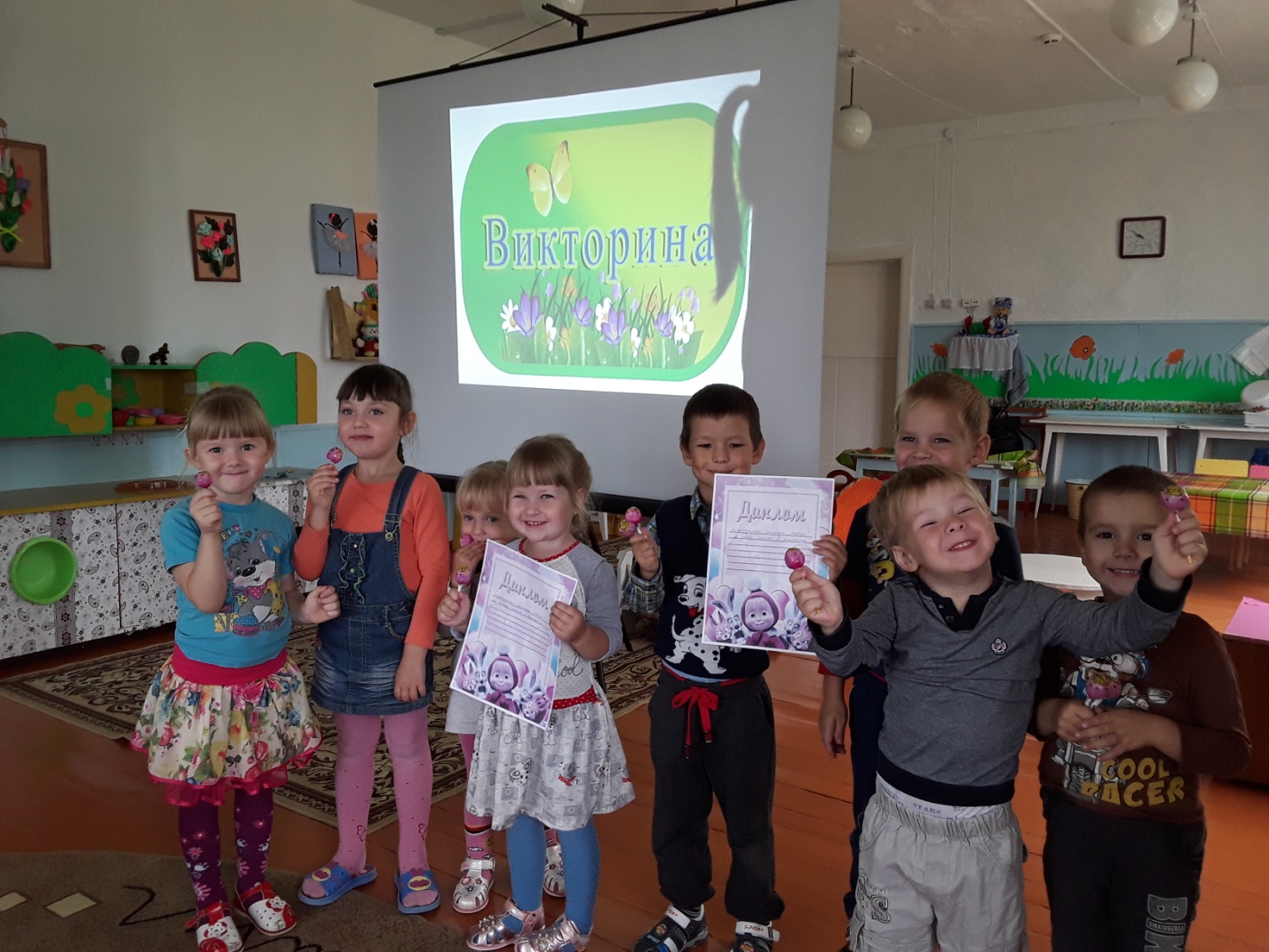 Логическая рефлексияВоспитатель: - Чем мы сегодня занимались?Какие вопросы для вас были сложные? Эмоциональная рефлексияВоспитатель: - Посмотрите на экран? Что же произошло с Машей и Медведем? Да!  Они радостные и счастливые, и это ваша заслуга! Вам понравилась викторина? Если да, то подойдите к солнышку, а если нет, то к хмурой тучке.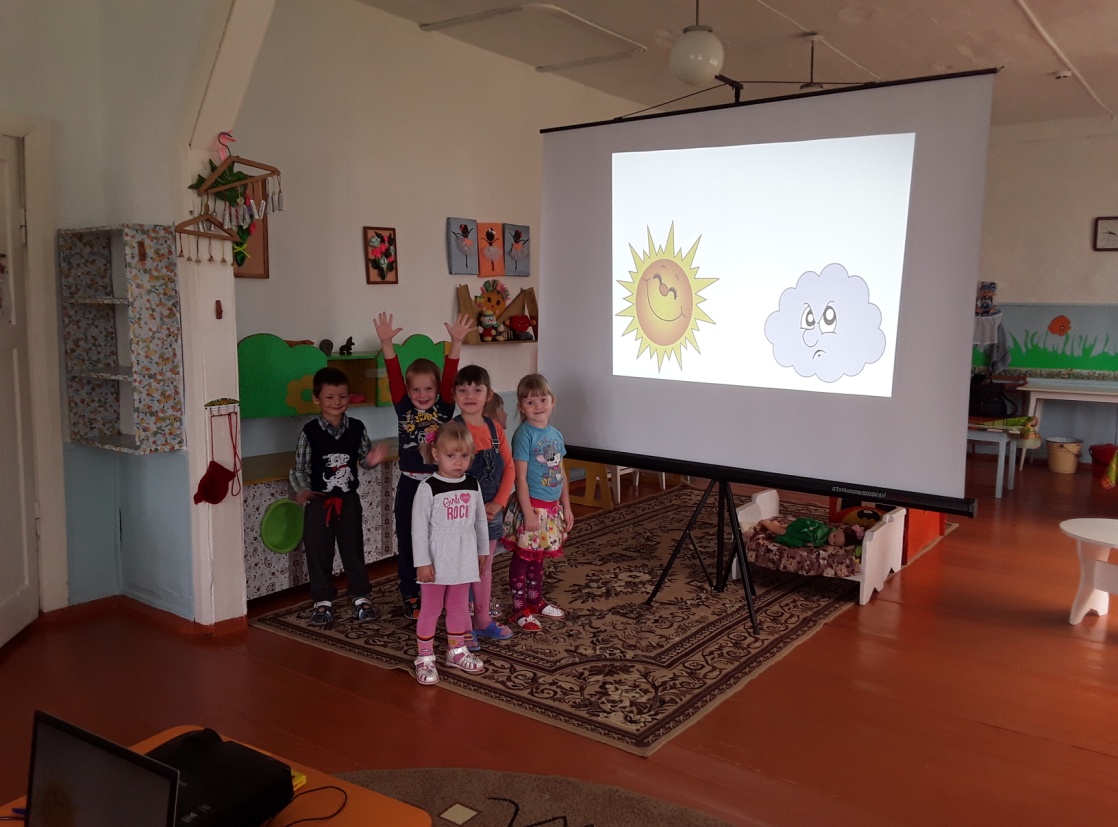 